Visiting Scholars ApplicationApplicant Information*Please Attach to this Application a Statement of Interest regarding your academic interests at the Center ,CV, and a short bio. For Foreign Scholars, please visit the International Scholars website for additional information needed for your application.EducationReferencesPlease list three academic references.Previous Professional PositionsDisclaimer and SignatureI certify that my answers are true and complete to the best of my knowledge. If this application leads to employment, I understand that false or misleading information in my application or interview may result in my release.Please send all relevant requested documents to Samantha D’Introno at sdintrono@email.gwu.edu . Applications not completed will not be considered.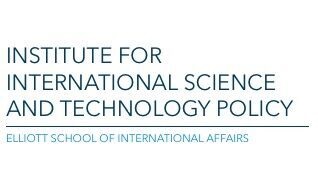 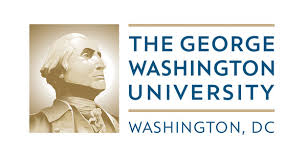 Full Name:Date:LastFirstM.I.Address:Street AddressApartment/Unit #CityStateZIP CodePhone:EmailDate Available:Position Applied for:Are you a citizen of the ?YESNOIf no, are you authorized to work in the U.S.?YESNOWill you be applying as a Nuclear Policy Fellow or Non Stipendiary Scholar?Nuclear Policy FellowNon StipendIf applying to the Nuclear Policy Fellow program, would you consider a non-stipend offer?Ph.D program:Address:Graduate program:Address:From:To:Did you graduate?YESNODegree:BA/BS:Address:From:To:Did you graduate?YESNODegree:Full Name:Relationship:Company:Phone:Address:Full Name:Relationship:Company:Phone:Address:Address:Full Name:Relationship:Company:Phone:Address:Phone:Address:Job Title:Responsibilities/Research:From:To:May we contact your previous supervisor for a reference?YESNOPhone:Address:Job Title:Responsibilities/Research:From:To:May we contact your previous supervisor for a reference?YESNOPhone:Address:Job Title:Responsibilities/Research:From:To:May we contact your previous supervisor for a reference?YESNOSignature:Date: